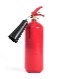 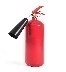 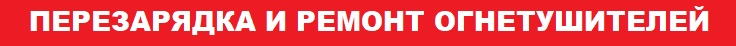 ООО «ГомельПожТорг» - это:*Перезарядка огнетушителей		   *Противопожарное оборудование*Средства индивидуальной защиты         *Огнезащитная обработка*Пожарная сигнализация			   *Противопожарные двери и люки*9 лет в сфере пожарной безопасностиООО «ГомельПожТорг», УНП 490867879Режим работы Пн.- Пт. с 830-1700, обед 1230-1300Лицензия № 02300/2736 выдана МЧС РБ от 30.04.2012Контактная информация продажа и перезарядка:+375 232 26 33 86           +375 232 73 08 63+375 232 29 26 02           +375 232 29 26 03            +375 29 147 25 78           Мы в интернете: GOMEL101.by, email: gomel101@yandex.ru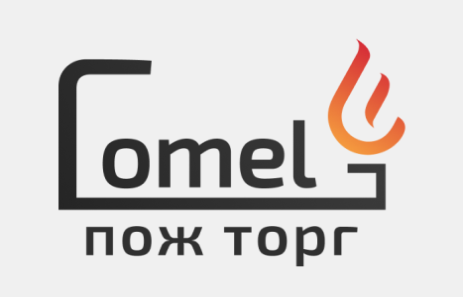 Тип огнетушителя1 КАТЕГОРИЯзамена ОТВ, пломба, наклейка, испытание корпуса, уплотнительное кольцо2 КАТЕГОРИЯ*покрасказамена ОТВ, пломба, наклейка, испытание корпуса, уплотнительное кольцо3 КАТЕГОРИЯ*ЗПУ замена / ремонтзамена ОТВ, пломба, наклейка, испытание корпуса, уплотнительное кольцо3 КАТЕГОРИЯ*ЗПУ замена / ремонтзамена ОТВ, пломба, наклейка, испытание корпуса, уплотнительное кольцо4 КАТЕГОРИЯ*ЗПУ замена/ремонт, покрасказамена ОТВ, пломба, наклейка, испытание корпуса, уплотнительное кольцо4 КАТЕГОРИЯ*ЗПУ замена/ремонт, покрасказамена ОТВ, пломба, наклейка, испытание корпуса, уплотнительное кольцоПОРОШКОВЫЕ ОГНЕТУШИТЕЛИПОРОШКОВЫЕ ОГНЕТУШИТЕЛИПОРОШКОВЫЕ ОГНЕТУШИТЕЛИПОРОШКОВЫЕ ОГНЕТУШИТЕЛИПОРОШКОВЫЕ ОГНЕТУШИТЕЛИПОРОШКОВЫЕ ОГНЕТУШИТЕЛИПОРОШКОВЫЕ ОГНЕТУШИТЕЛИ*Общая стоимость перезарядкиОбщая стоимость перезарядкиОбщая стоимость перезарядкиОбщая стоимость перезарядкиОбщая стоимость перезарядкиОбщая стоимость перезарядкиОП-15,006,5014,0014,0015,5015,50ОП-27,009,0016,0016,0018,0018,00ОП-39,0011,5018,0018,0020,5020,50ОП-410,0013,0019,0019,0022,0022,00ОП-511,0014,0020,0020,0023,0023,00ОП-613,5017,0022,5022,5026,0026,00ОП-815,0019,0024,0024,0028,0028,00ОП-915,5019,5024,5024,5028,5028,50ОП-1018,0022,0027,0027,0031,0031,00ОП-4070,0078,00102,00102,00110,00110,00ОП-4575,0086,00107,00107,00118,00118,00ОП-5082,0095,00114,00114,00127,00127,00ОП-80124,00145,00178,00178,00205,00205,00УГЛЕКИСЛОТНЫЕ ОГНЕТУШИТЕЛИУГЛЕКИСЛОТНЫЕ ОГНЕТУШИТЕЛИУГЛЕКИСЛОТНЫЕ ОГНЕТУШИТЕЛИУГЛЕКИСЛОТНЫЕ ОГНЕТУШИТЕЛИУГЛЕКИСЛОТНЫЕ ОГНЕТУШИТЕЛИУГЛЕКИСЛОТНЫЕ ОГНЕТУШИТЕЛИУГЛЕКИСЛОТНЫЕ ОГНЕТУШИТЕЛИ*Общая стоимость перезарядкиОбщая стоимость перезарядкиОбщая стоимость перезарядкиОбщая стоимость перезарядкиОбщая стоимость перезарядкиОбщая стоимость перезарядкиОУ-17,509,5021,5021,5023,5023,50ОУ-28,5010,5022,5022,5024,5024,50ОУ-39,5012,0023,5023,5026,0026,00ОУ-511,0014,5025,0025,0028,5028,50ОУ-717,0020,5031,0031,0034,5034,50ОУ-1019,0023,0033,0033,0037,0037,00ОУ-2055,0063,0082,0082,0090,0090,00ОУ-2560,0068,0087,0087,0095,0095,00ОУ-4092,00102,00119,00119,00150,00150,00ОУ-80140,00156,00183,00183,00190,00190,00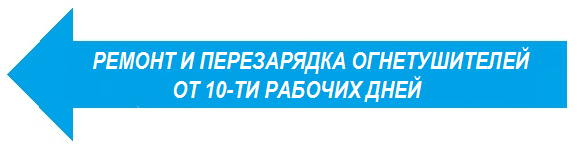 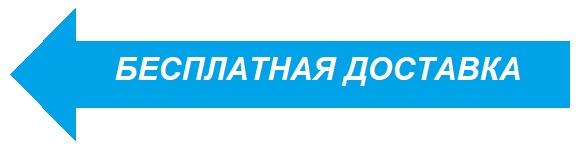 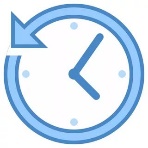 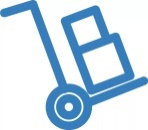 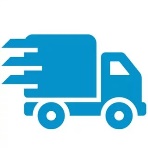 Основные комплектующие для огнетушителейОсновные комплектующие для огнетушителейОсновные комплектующие для огнетушителейМанометр ОП1-10Манометр ОП1-101,75Манометр ОП 40 -10Манометр ОП 40 -102,50Распылитель М14/М16Распылитель М14/М163,50РаструбРаструб2,00Выкидная трубкаВыкидная трубка2,00Шланг для ОП40(45), ОП50Шланг для ОП40(45), ОП5050,00Шланг с раструбом для ОУ-5Шланг с раструбом для ОУ-513,50Шланг с раструбом для ОУ7-10Шланг с раструбом для ОУ7-1018,00Шланг с раструбом для ОУ 25- 80Шланг с раструбом для ОУ 25- 8028,00*прайс действителен с 10.08.2021 *прайс действителен с 10.08.2021 *прайс действителен с 10.08.2021 